INDICAÇÃO Nº 4994/2015Indica ao Poder Executivo Municipal a roçagem de mato na Rua Rinaldo Boareto, em frente ao nº 17, no Bairro Boa Vista.Excelentíssimo Senhor Prefeito Municipal, Nos termos do Art. 108 do Regimento Interno desta Casa de Leis, dirijo-me a Vossa Excelência para indicar que, por intermédio do Setor competente, execute a roçagem de mato na Rua Rinaldo Boareto, em frente ao nº 17, no Bairro Boa Vista.Justificativa:Este vereador foi procurado pela Sra. Iracina Queiroz dos Santos, informando que o local está com muito mato, e alguns insetos peçonhentos já estão invadindo algumas  residências. Plenário “Dr. Tancredo Neves”, em 10 de dezembro de 2.015.Carlos Fontes-vereador-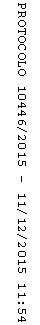 